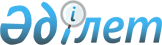 О присвоении наименований улицам села Исаковка, села Костомаровка, села УялыРешение акима Исаковского сельского округа Зерендинского района Акмолинской области от 10 августа 2009 года № 1. Зарегистрировано Управлением юстиции Зерендинского района Акмолинской области 16 сентября 2009 года № 1-14-112.
      Сноска. В заголовке и по всему тексту решения на казахском языке слова "селосының", "селосы" заменены словами "ауылының", "ауылы" решением акима Исаковского сельского округа Зерендинского района Акмолинской области от 03.05.2017 № 1 (вводится в действие со дня официального опубликования).

      Примечание РЦПИ.

      В тексте сохранена авторская орфография и пунктуация
      В соответствии с подпунктом 4) статьи 14 Закона Республики Казахстан от 8 декабря 1993 года "Об административно-территориальном устройстве Республики Казахстан", пунктом 2 статьи 35 Закона Республики Казахстан от 23 января 2001 года "О местном государственном управлении и самоуправлении в Республике Казахстан", с учетом мнения населения села Исаковка, села Костомаровка, села Уялы, аким Исаковского сельского округа РЕШИЛ:
      Сноска. Преамбула - в редакции решения акима Исаковского сельского округа Зерендинского района Акмолинской области от 03.05.2017 № 1 (вводится в действие со дня официального опубликования).


      1. Присвоить наименования улицам села Исаковка, села Костомаровка, села Уялы:
      1) село Исаковка:
      Улице № 1 - наименование Бейбитшилик;
      Улице № 2 - наименование Мектеп;
      Улице № 3 - наименование Достык;
      Улице № 4 - наименование Женис;
      Улице № 5 – наименование Жана;
      2) село Костомаровка:
      Улице № 1 – наименование имени Аубакира Ильясова;
      Улице № 2 – наименование Мектеп;
      Улице № 3 – наименование Орман;
      3) село Уялы:
      Улице № 1 – наименование имени Бапана Бектурсунова.
      2. Контроль за исполнением настоящего решения оставляю за собой.
      3. Настоящее решение вступает в силу со дня государственной регистрации в Управлении юстиции Зерендинского района и вводится в действие со дня официального опубликования.
      СОГЛАСОВАНО:
					© 2012. РГП на ПХВ «Институт законодательства и правовой информации Республики Казахстан» Министерства юстиции Республики Казахстан
				
      Аким

К.Албаев

      Начальник
государственного учреждения
"Отдел архитектуры
и градостроительства"
Зерендинского района

В.М.Петрова

      Начальник
государственного учреждения
"Отдел культуры и
развития языков"
Зерендинского района

А.М.Райымбекова
